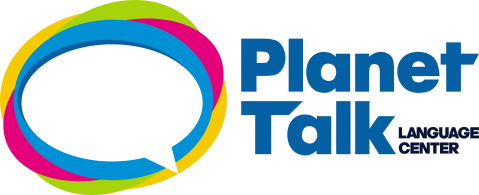 You 1.____________ my 2.____________ and you held it in your 3.____________
And with a 4.________________________came rushing out
And every 5.____________ it's the 6.____________
Emptied out buy a single 7.____________
There is a 8.____________ in me now

So I put my 9.____________ in 10.____________ I know
I'm 11.____________ on such sweet nothing
But I'm 12.____________ of hope with 13.____________ to hold
I'm 14.____________________________________
And it's hard to 15.____________
And it's hard to 16.____________
When you're 17.____________ me such sweet nothing
Sweet nothing
Sweet nothing
You're 18.____________ me such sweet nothing

It isn't 19.____________ for me to 20.____________(frozen)
'Cause I've 21.____________ every single 22.____________
And every 23.________________________
Eats 24.____________ this heart of mine
And there is a 25.________________________

CHORUS

When we both 26.____________ (     )
To tell me that you 27.____________ (     )
You give me nothing (     )And it's not enough (     )
The words are empty air (     )


Uoooh
Uoooh
Uoooh
Nothing

Uoooh
Uoooh
Uoooh
Sweet nothing

Uoooh
Uoooh
Uoooh
Sweet nothingPARA RESPOSTAS ASSISTA AO VÍDEO COM A LETRA AQUI: https://www.youtube.com/watch?v=NnIzbukJOHQ